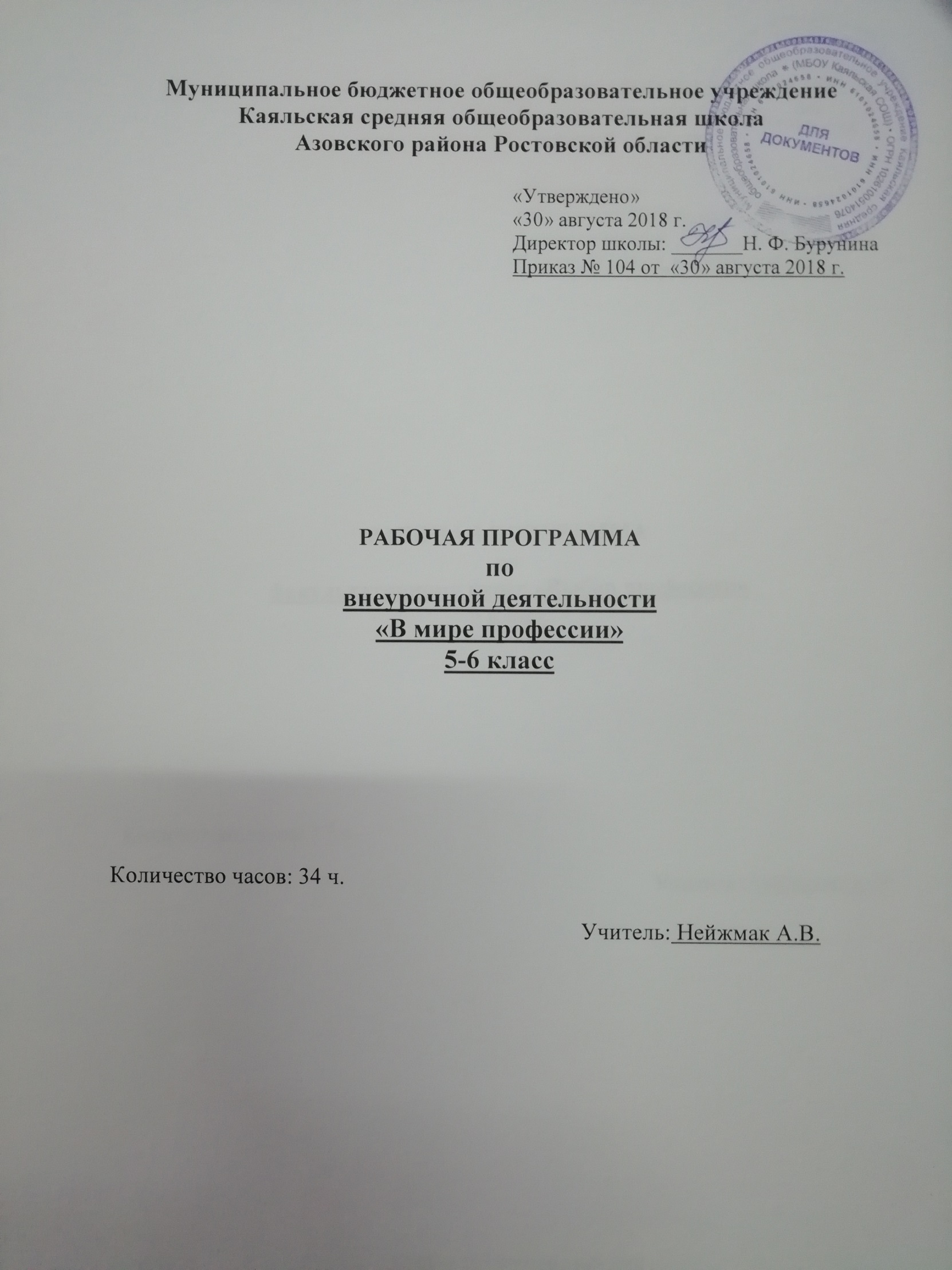 Пояснительная запискаРабочая программа курса «В мире профессий» составлена на основе Сборник программ. Исследовательская и проектная деятельность. Социальная деятельность. Профессиональная ориентация. Здоровый и безопасный образ жизни. Основная школа / С.В. Третьякова, А.В. Иванов, С.Н. Чистякова и др.; авт.-сост. С.В. Третьякова. – 2-е изд. – М.: Просвещение, 2014. – 96 с. – (Работаем по новым стандартам). Профессиональная ориентация в школе призвана решать задачу формирования личности работника нового типа, способного выбирать сферу профессиональной деятельности, оптимально соответствующую личностным особенностям и запросам рынка труда, что обеспечит более эффективное использование кадрового потенциала страны и рациональное регулирование рынка труда.Программа профессиональной ориентации обучающихся на ступени основного общего образования должна помочь формированию у обучающихся готовности к выбору направления профильного образования и способности ориентироваться в сложном мире труда.У подростков важно формировать осознание ими своих интересов, способностей, общественных ценностей, связанных с выбором профессии и своего места в обществе. При этом будущая профессиональная деятельность выступает для подростка как способ создания определенного образа жизни, как путь реализации своих возможностей. Программа курса  «В мире профессий» помогает расширить представления детей о мире профессий и научит детей исследовать свои способности применительно к рассматриваемой профессии. Программа курса «В мире профессий» представляет систему интеллектуально-развивающих занятий для учащихся пятых классов. Разнообразие организационных форм и расширение интеллектуальной сферы каждого обучающегося обеспечивает рост творческого потенциала, познавательных мотивов, обогащение форм взаимодействия со сверстниками и взрослыми в познавательной деятельности. Отличительными особенностями программы курса «В мире профессий» являются: 1. Определение видов организации деятельности учащихся, направленных на достижение личностных, метапредметных и предметных результатов освоения учебного курса. 2. В основу реализации программы положены ценностные ориентиры и воспитательные результаты. 3. Достижения планируемых результатов отслеживаются в рамках внутренней системы оценки: педагогом, администрацией, родителями.Цель Программы – оказание учащимся психолого-педагогической и информационной поддержки в формировании жизненного и профессионального самоопределения.Основные задачи реализации Программы:  формирование у учащихся ценностного отношения к трудовому становлению;  обеспечение развития у школьников отношения к себе как к субъекту будущего профессионального образования и профессионального труда;  формирование у обучающихся готовности к принятию осознанного решения при проектировании своего образовательно-профессионального маршрута по завершении обучения в основной школе;  приобщение детей к работе со справочной и энциклопедической литературой. Профессиональная ориентация обучающихся реализует следующие принципы: - доступность, познавательность и наглядность; - учет возрастных особенностей; - сочетание теоретических и практических форм деятельности; - психологическая комфортность. На этом возрастном этапе важно не определить, кем стать в профессии, а только подвести школьника к формированию готовности и способности к самостоятельному выбору профессиональной деятельности и/ или направления профильного образования.Основной метод: Метод проблемного обучения, позволяющий путем создания проблемных ситуаций, с помощью информационных вопросов и гибкого их обсуждения повысить заинтересованность учащихся в тематике занятий. Так как каждое из занятий имеет тематическое наполнение, связанное с рассмотрением определенной профессии, учащиеся имеют возможность расширить свои представления о мире профессий, а также исследовать свои способности. Формы организации занятий: беседы, игры-викторины, описание профессии, сочинения, экскурсии, встречи с представителями разных профессий.Программа курса «В мире профессий» педагогически целесообразна, так как способствует более разностороннему раскрытию индивидуальных способностей ребенка, развитию у детей интереса к различным видам деятельности, желанию активно участвовать в практической деятельности, умению самостоятельно организовать свое свободное время. Познавательно-творческая внеурочная деятельность обогащает опыт коллективного взаимодействия школьников, что в своей совокупности дает большой воспитательный эффект. Программа курса «В мире профессий» рассчитана на любого ученика, независимо от его уровня интеллектуального развития и способностей. Объем: Программа курса «В мире профессий» рассчитана на 35 часов и предполагает проведение 1 занятия в неделю в каждом классе. 2. Планируемые результаты освоения обучающимися программы курса«В мире профессий»Планируемые результаты являются одним из важнейших механизмов реализации Требований к результатам освоения основных образовательных программ федерального государственного стандарта. Содержание программы курса «В мире профессий», формы и методы работы позволят достичь следующих результатов: Личностные результаты освоения обучающимися внеурочной образовательной программы можно считать следующее:  овладение начальными сведениями об особенностях различных профессий, их происхождении и назначении;  формирование позитивных отношений школьника к базовым ценностям общества (человек, природа, мир, знания, труд, культура), ценностного отношения к социальной реальности в целом;  формирование коммуникативной, этической, социальной компетентности школьников. Метапредметные результаты: Регулятивные универсальные учебные действия: предвосхищать результат; адекватно воспринимать предложения учителей, товарищей, родителей и других людей по исправлению допущенных ошибок; концентрация воли для преодоления интеллектуальных затруднений; стабилизация эмоционального состояния для решения различных задач. Коммуникативные универсальные учебные действия: ставить вопросы; обращаться за помощью; формулировать свои затруднения; предлагать помощь и сотрудничество; определять цели, функции участников, способы взаимодействия; договариваться о распределении функций и ролей в совместной деятельности; формулировать собственное мнение и позицию; координировать и принимать различные позиции во взаимодействии. Познавательные универсальные учебные действия: ставить и формулировать проблемы; осознанно и произвольно строить сообщения в устной и письменной форме, в том числе творческого и исследовательского характера; узнавать, называть и определять объекты и явления окружающей действительности в соответствии с содержанием учебных предметов; запись, фиксация информации об окружающем мире, в том числе с помощью ИКТ; установление причинно-следственных связей.Формы учета знаний, умений Методы текущего контроля: наблюдение за работой учеников, устный фронтальный опрос, беседа, написание сочинений-рассуждений «Профессии моих родителей», «Почему мне нравится профессия». По окончании курса предусмотрено:  составление презентации; проведение занятия в игровой форме «Экскурс в мир профессий» 3.Календарно-тематический план«Согласовано»Зам. директора по УВР_________Я.А. Ведута№ п/пТемыВиды деятельностиДатаДата№ п/пТемыВиды деятельностиПланФакт1Вводное занятие. Многообразие мира профессийДискуссия04.09.2Профессии моего поселкаПросмотр презентации, отгадывание загадок11.09.3Профессии моих родителейПросмотр презентации, беседа18.09.4«Профессии моих родителей»Круглый стол, беседа25.09.5Профессии школыНаписание сочинения-рассуждения02.10.6Профессия «повар». Экскурсия в столовуюСоставляем список профессий в школе, выбираем профессии, составляем вопросы для интервью09.10.7 Профессии «учитель», «воспитатель»Знакомство с содержанием профессии. Интервью (профессионально-важные качества, риски профессии), фоторепортаж. 16.10.8Профессии «психолог», «социальный педагог»Проблемная ситуация: какими должны быть учитель, воспитатель?23.10.9Профессия «библиотекарь»Встреча с работниками социально-психологической службы. Интервью, фоторепортаж13.11.10Профессия «юрист»Экскурсия в библиотеку, интервью, фоторепортаж20.11.11Профессии школы. Встреча с юристом27.11.12«Что мы узнали»Круглый стол. Дискуссия. Другие профессии школы. Краткая характеристика профессий04.12.13Профессии сферы услугВикторина, презентация11.12.14Экскурсия в КБОПросмотр презентации, беседа18.12.15«Я б в спасатели пошел, пусть меня научат». Профессия «спасатель», «пожарный»Встреча с работниками КБО, интервью, фоторепортаж25.12.16Экскурсия в пожарную частьИстория профессии; краткая характеристика профессии; профессионально-важные качества, риски профессии15.01.17Мир интересных профессийФоторепортаж, интервью22.01.18«Почему нравится профессия»Необычные профессии. Просмотр презентации, беседа29.01.19Профессия «художник»Написание сочинения-рассуждения05.02.20Игротека «Угадай профессию»Встреча с художником. 12.02.21Встреча с родителямиАнаграммы, ребусы, викторина19.02.22Экскурсия в АдминистрациюПресс-конференция с родителями на тему «Чем интересна ваша профессия?»26.02.23Профессия «врач»Люди каких специальностей работают в Администрации, чем они занимаются? Интервью, фоторепортаж05.03.24Профессия «врач»Пресс-конференция со школьной медсестрой. Профессионально-важные качества, риск профессии. Оказание I медицинской помощи12.03.25Экскурсия в магазин. Профессия «продавец»Интервью. Краткая характеристика профессии; профессионально-важные качества. Фоторепортаж.19.03.26Профессия «полицейский»Встреча с полицейским; краткая характеристика профессии; профессионально-важные качества, риски профессии. 02.04.27-28Экскурсия в молочную фермуЗнакомство с профессиями работников фермы и перерабатывающего цеха09.04. 16.04.29Профессиональный турнирУрок-игра23.04.30-31«Кем я хочу стать?»Беседа. Составление плана рассказа, презентации:История профессииКраткая характеристика профессииПрофессионально-важные качестваРиски профессии30.04. 07.05.32-33«Экскурс в мир профессий»Подготовка к занятию. Проведение игрового занятия14.05. 21.05.34Заключительное занятиеОбобщение, систематизация знаний учащихся28.05.«Рассмотрено» на заседании МОучителей гуманитарного цикла«30» августа 2018 г.Руководитель МО гуманитарного циклаЖуковская А.И. ________Протокол №1  от  «30» августа 2018 г.